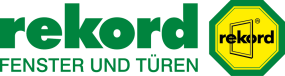 Überschrift:
Herstellung, Einbau, Service – alles aus einer Hand.
innovativ • vielfältig • kompetent • zuverlässigUnterüberschrift:
Fenster und Haustüren von rekord - optisch hochwertig und sicher zugleich!Anlauf:
Die Firma rekord-fenster+türen in Dägeling bei Itzehoe ist Ihr kompetenter Partner für alle Fragen rund um Energiesparen und Sicherheit für Fenster und Haustüren.Artikeltext:
Holz gehört zu den ältesten Baustoffen, die der Mensch einsetzt. Und dennoch ist das Material heute aktueller denn je. Mit einer gekonnten Kombination aus effektvollen Strukturoberflächen, Edelstahl, Holz und Designgläsern bekommt die Haustür ihren eigenen Charakter – doch auch beim Thema Fenster ist neben einbruchhemmender Technik für ausreichend Spielraum in Bezug auf die Optik gesorgt.Mit langjähriger Erfahrung verbindet rekord-fenster+türen detailbewusste Handwerkskunst mit modernster Technik und qualitativ hochwertiger Verarbeitung. Egal, ob man die Wärme von Holz liebt oder eher die edle Atmosphäre von Edelstahl schätzt: Eine Vielfalt von Haustürmodellen und unendliche Variationsmöglichkeiten machen nahezu jeden Kundenwunsch möglich.Für die stilvolle Modernisierung von Altbauten hält das rekord-Programm darüber hinaus im Fensterbereich vielfältige Möglichkeiten bereit, um die gestalterischen Prinzipien früherer Baustile mit den fenstertechnischen Errungenschaften von heute in Einklang zu bringen.Selbstverständlich sind auch alle Arten von Modellfenstern wie Rund-, Stich- oder Korbbögen möglich - mit acht verschiedenen Sprossenvarianten sowie einem umfangreichen Programm an Zusatzprofilen lassen sich auch höchste Ansprüche an stilvolle Fassadengestaltungen erfüllen. Die geschulten Mitarbeiter in den rekord Ausstellungen planen die neuen Fenster und Haustüren stets gemeinsam mit dem Kunden, so dass sie in Form, Farbe und technischer Ausstattung genau den Wünschen der Bauherren entsprechen. Drei verschiedene Sicherheitspakete, zahlreiche Ornamentgläser sowie eine große Auswahl an Lasuren, Lackierung und Folierungen bieten sowohl für Holz als auch Kunststoff Ausstattungskombinationen für jeden Geschmack.In der rekord Werksausstellung und weiteren rekord Ausstellungen im norddeutschen Raum erhalten Bauherren und Sanierer neben einem umfassenden Überblick über das rekord Produktsortiment aus Holz und Kunststoff einen Premiumservice mit 4 Garantien für ihre Zufriedenheit.• Persönliche Beratung – individuell und auf Ihren Bedarf ausgerichtet• Fachgerechtes Aufmaß – Exakt und auf Ihre Anforderungen abgestimmt• Qualifizierte Montage – Passgenau und schonend für Ihr Haus• Service und Beratung nach dem Einbau – Nachhaltig und zuverlässigKommen Sie gerne für eine unverbindliche Beratung vorbei!Anschrift:
rekord Ausstellung GmbH
Bramfelder Chaussee 272
22177 Hamburg
Tel.: 0 40 / 30 70 18 99 0
E-Mail: luedeke@rekord.de
hamburg-ost.rekord.deÖffnungszeiten:
Mo. – Fr. 09.00 – 18.00 Uhr
Sa. 10.00 – 13.00 Uhr